АДМИНИСТРАЦИЯ МОГОЧИНСКОГО СЕЛЬСКОГО ПОСЕЛЕНИЯМОЛЧАНОВСКОГО РАЙОНА  ТОМСКАЯ ОБЛАСТЬПОСТАНОВЛЕНИЕ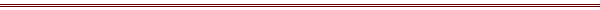 от «10» ноября 2021г.     	   					№ 119с. МогочиноО включении жителей Могочинского сельского поселения в списокнуждающихся в древесине для собственных нужд       Рассмотрев заявления жителей Могочинского сельского поселения, а так же на основании Закона Томской области от 26.07.2007г. (постановление № 417) «Об установлении порядка и нормативов заготовки гражданами древесины для собственных нужд»  ПОСТАНОВЛЯЮ:1. Включить в список нуждающихся в древесине для собственных нужд жителей Могочинского сельского поселения, согласно приложению.2. Рекомендовать Сулзатскому участковому лесничеству заключить с жителями Могочинского сельского поселения  договора купли-продажи на участок лесосечного фонда закреплённого за администрацией Могочинского сельского поселения, согласно списка (приложения):   для нужд отопления, строительство индивидуального жилого дома, строительство хозяйственных построек, ремонт объектов недвижимости. Приложение: список граждан 38 листа (1 экземпляр)Глава Могочинского сельского  поселения					      		 А.В. Детлукова